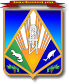 МУНИЦИПАЛЬНОЕ ОБРАЗОВАНИЕХАНТЫ-МАНСИЙСКИЙ РАЙОНХанты-Мансийский автономный округ – ЮграАДМИНИСТРАЦИЯ ХАНТЫ-МАНСИЙСКОГО РАЙОНАР А С П О Р Я Ж Е Н И Еот 22.12.2015         			                                                    № 1658-рг. Ханты-МансийскО внесении изменений в распоряжениеадминистрации Ханты-Мансийского района от 14.04.2015 № 445-р «Об утверждении плана мероприятий по реализации Стратегии социально-экономического развития Ханты-Мансийского района до 2020 года и на период до 2030 года»	В соответствии с постановлением Правительства Ханты-Мансийского автономного округа – Югры от 27.11.2015 № 437-п                    «О Порядке разработки, корректировки, осуществления мониторинга                  и контроля реализации стратегии социально-экономического развития Ханты-Мансийского автономного округа – Югры»:Внести в распоряжение администрации Ханты-Мансийского района от 14.04.2015 № 445-р «Об утверждении плана мероприятий по реализации Стратегии социально-экономического развития Ханты-Мансийского района до 2020 года и на период до 2030 года» следующие изменения:В пункте 2 распоряжения слова «не позднее 1 ноября» заменить словами «не позднее 1 марта года, следующего за отчетным».В пункте 3 распоряжения слова «не позднее 1 декабря» заменить словами «не позднее 15 апреля года, следующего за отчетным».2. Настоящее распоряжение разместить на официальном сайте администрации  Ханты-Мансийского района в сети Интернет.3. Контроль за выполнением распоряжения возложить                                на заместителя главы администрации района, курирующего деятельность комитета экономической политики.Глава администрацииХанты-Мансийского района                                                           В.Г.Усманов